HEALTH AND PHYSICAL EDUCATIONFor Class-IXTheory 									       Marks: 651.	Meaning and Scope of Physical Education:a.	Definition of Physical Education, its relationship with Health Education and General Educationb.	Aims and objectives of Physical Educationc.	Islam and Physical Education2.	Theory of Movements:	Movements of the body:	i.	Fundamental: 	Stretching, Bending, Twisting, etc.	ii.	Derived:	Walking, Running, Jumping, Climbing, Throwing, etc.3.	Educational gymnastics:	a.	Its importance and modern trends	b.	Activities in educational gymnastics:		i.	Curling and stretching,		ii.	Turning and twisting,		iii.	Swimming and circling,		iv.	Balancing and weight bearing,		v.	sequence of the above movements, and		vi.	Forward and backward rolls.4.	Posture:	Posture, its importance and defects	(Defects: Round back, hallow back, un-even shoulders, flat foot)5.	Massage:	Massage, its utility and methods6.	Sports Equipment:	Equipments, supply and maintenance 7.	Games:	Rules and basic techniques of the following:	i.	Badminton	ii.	Volleyball8.	Athletics:	Rules and basic techniques of the following Athletic events:	i.	100, 200, 400 meters races	ii.	400 meters relay race (4x100)	iii.	Broad jump and putting the shot9.	Health Education:	i.	Health Education and its importance	ii.	Public health problems10.	Personal Health:	i.	Care of skin, hair, teeth, eyes and nose	ii.	Dress	iii.	Exercise, fatigue, rest and sleep	iv.	Effects of alcohol, tobacco and other narcotics11.	Mechanism of body movements:	i.	Joints	ii.	MusclesRECOMMENDED REFERENCE BOOKS 	The question paper will be syllabus oriented. However, the following books are recommended for reference and supplementary reading:	1.	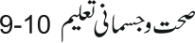 		Published by: 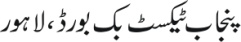 	2.	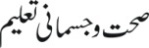 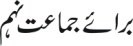 		Written by: 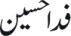 		Published by: 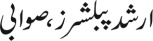 